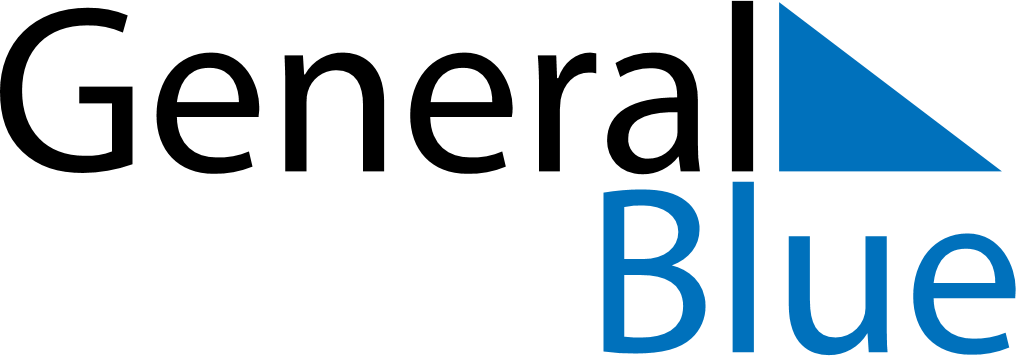 March 2024March 2024March 2024March 2024March 2024March 2024March 2024Rawlins, Wyoming, United StatesRawlins, Wyoming, United StatesRawlins, Wyoming, United StatesRawlins, Wyoming, United StatesRawlins, Wyoming, United StatesRawlins, Wyoming, United StatesRawlins, Wyoming, United StatesSundayMondayMondayTuesdayWednesdayThursdayFridaySaturday12Sunrise: 6:43 AMSunset: 5:58 PMDaylight: 11 hours and 15 minutes.Sunrise: 6:42 AMSunset: 6:00 PMDaylight: 11 hours and 17 minutes.34456789Sunrise: 6:40 AMSunset: 6:01 PMDaylight: 11 hours and 20 minutes.Sunrise: 6:38 AMSunset: 6:02 PMDaylight: 11 hours and 23 minutes.Sunrise: 6:38 AMSunset: 6:02 PMDaylight: 11 hours and 23 minutes.Sunrise: 6:37 AMSunset: 6:03 PMDaylight: 11 hours and 26 minutes.Sunrise: 6:35 AMSunset: 6:04 PMDaylight: 11 hours and 29 minutes.Sunrise: 6:34 AMSunset: 6:05 PMDaylight: 11 hours and 31 minutes.Sunrise: 6:32 AMSunset: 6:07 PMDaylight: 11 hours and 34 minutes.Sunrise: 6:30 AMSunset: 6:08 PMDaylight: 11 hours and 37 minutes.1011111213141516Sunrise: 7:29 AMSunset: 7:09 PMDaylight: 11 hours and 40 minutes.Sunrise: 7:27 AMSunset: 7:10 PMDaylight: 11 hours and 43 minutes.Sunrise: 7:27 AMSunset: 7:10 PMDaylight: 11 hours and 43 minutes.Sunrise: 7:25 AMSunset: 7:11 PMDaylight: 11 hours and 45 minutes.Sunrise: 7:24 AMSunset: 7:12 PMDaylight: 11 hours and 48 minutes.Sunrise: 7:22 AMSunset: 7:13 PMDaylight: 11 hours and 51 minutes.Sunrise: 7:20 AMSunset: 7:15 PMDaylight: 11 hours and 54 minutes.Sunrise: 7:18 AMSunset: 7:16 PMDaylight: 11 hours and 57 minutes.1718181920212223Sunrise: 7:17 AMSunset: 7:17 PMDaylight: 12 hours and 0 minutes.Sunrise: 7:15 AMSunset: 7:18 PMDaylight: 12 hours and 2 minutes.Sunrise: 7:15 AMSunset: 7:18 PMDaylight: 12 hours and 2 minutes.Sunrise: 7:13 AMSunset: 7:19 PMDaylight: 12 hours and 5 minutes.Sunrise: 7:12 AMSunset: 7:20 PMDaylight: 12 hours and 8 minutes.Sunrise: 7:10 AMSunset: 7:21 PMDaylight: 12 hours and 11 minutes.Sunrise: 7:08 AMSunset: 7:22 PMDaylight: 12 hours and 14 minutes.Sunrise: 7:06 AMSunset: 7:24 PMDaylight: 12 hours and 17 minutes.2425252627282930Sunrise: 7:05 AMSunset: 7:25 PMDaylight: 12 hours and 19 minutes.Sunrise: 7:03 AMSunset: 7:26 PMDaylight: 12 hours and 22 minutes.Sunrise: 7:03 AMSunset: 7:26 PMDaylight: 12 hours and 22 minutes.Sunrise: 7:01 AMSunset: 7:27 PMDaylight: 12 hours and 25 minutes.Sunrise: 7:00 AMSunset: 7:28 PMDaylight: 12 hours and 28 minutes.Sunrise: 6:58 AMSunset: 7:29 PMDaylight: 12 hours and 31 minutes.Sunrise: 6:56 AMSunset: 7:30 PMDaylight: 12 hours and 33 minutes.Sunrise: 6:55 AMSunset: 7:31 PMDaylight: 12 hours and 36 minutes.31Sunrise: 6:53 AMSunset: 7:32 PMDaylight: 12 hours and 39 minutes.